Czarne botki na wysokim słupku - trend na zimę<strong>Czarne botki na wysokim słupku</strong> to modna propozycja na zimę, która już od dobrych kilku lat nie wychodzi z kręgu zainteresowań kobiet. Sprawdź pomysły na stylizacje z nimi w roli głównej!Czarne botki na wysokim słupkuKażda kobieta powinna mieć w swojej szafie choć jedną parę butów, które będą wygodne, a także i atrakcyjne wizualnie. Czarne botki na wysokim słupku spełniają wszystkie te wymogi - dzięki nim można poczuć się nie tylko kobieco, ale i również komfortowo. Dlaczego warto je wybrać? Z jakimi stylizacjami będą prezentować się najlepiej? Zapraszamy do lektury!Czym cechują się czarne botki na wysokim słupku?Czarne botki na wysokim słupku to rodzaj obuwia, które zachwyci każdą kobietę. Zostały one wykonane z ekoskóry i wyglądają bardzo klasycznie, jednak dzięki drobnym ozdobom przy podeszwie wyglądają bardzo oryginalnie i atrakcyjnie. Dzięki nim nogi stają się dłuższe i smuklejsze, dlatego naszym zdaniem jest to pozycja obowiązkowa w garderobie wszystkich eleganckich pań. Buty te są proste w czyszczeniu, a także bardzo wytrzymałe. Do czego można je założyć?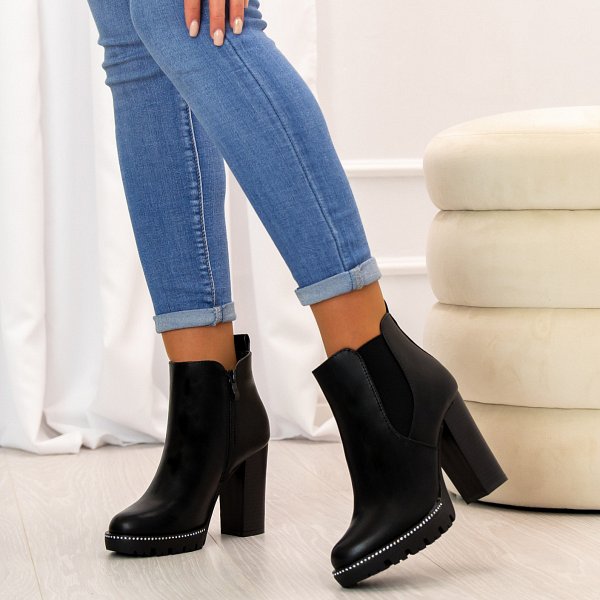 Czarne botki na słupku - pomysły na stylizacjeCzarne botki na wysokim słupku założysz dosłownie do wszystkiego, od jeansów, aż po sukienki czy spódnice. Pasują one do większości stylizacji, a dzięki nim wykonasz zarówno tę codzienną, jak i również casualową. Na co dzień załóż do nich długi kardigan bądź gruby sweter i jeansy, natomiast na wieczór wybierz sukienkę, odpowiednie dodatki jak np. pasek i obserwuj, jak różne kombinacje możesz dzięki nim osiągnąć!